KLCK Terrängen
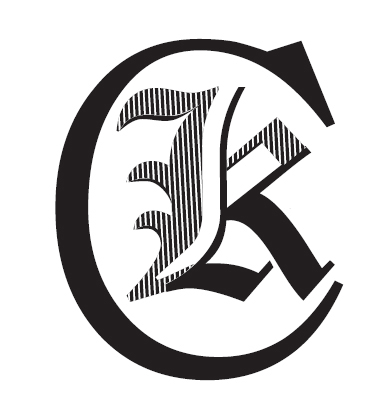 Lördagen den 6 oktober 2012 kl. 13.00
Årets säsong avslutades med en terrängdag i Villingsberg för både cyklister, löpare och familjemedlemmar.Uppslutning var bra både beträffande cyklande deltagare och åskådare, vädret var på bästa humör och stämningen var på topp med många glada skratt. Däremot var det klent med deltagare på löpsidan.Korvgrillningen sköttes med den äran av Karin Sundqvist, Sakari Kuusela, Maria Berg och Anna-Lena Grönberg.En XC tävling över 4x3 km genomfördes för cyklisterna och ett terränglopp på 8 km gällde för löparna i den tuffa Villingsbergsterrängen.Banorna var blöta efter allt regnande den sista tiden men tävlingarna genomfördes ändå med glatt humör, spänning, bra kämpaglöd och goda prestationer.Tidtagningen sköttes på ett utmärkt sätt av Monica och Christer Tiger.Vid tangenterna Anders
Resultat Mtb - XC 12 km:	Plac	Startnr	Namn	Tid	Snittfart	1.	55	Leif Linderholt	39.19	18,3 km/h
	2.	90	Anders Grönberg	40.16	17,9 km/h
	3. 	33	Lennie Svensson	42.27	17,0 km/h
	4.	80	Rolf Larsson	43.37	16,5 km/h
	5.	66	Krister Kjellgren	45.41	15,8 km/h
	6.	70	Erik Larsson	49.29	14,6 km/H
		60	Thomas Kensén	DNSResultat Terränglöpning 8 km:	Plac	Startnr	Namn	Tid	Snittfart	1. (1/H)	100	Björn Robinson	36.59	4.37 min/km
	2. (1/D)	99	Moa Bock	40.32	5.04 min/km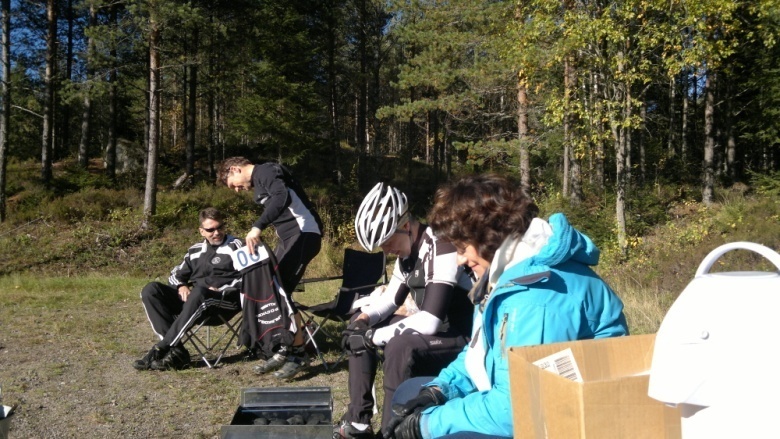 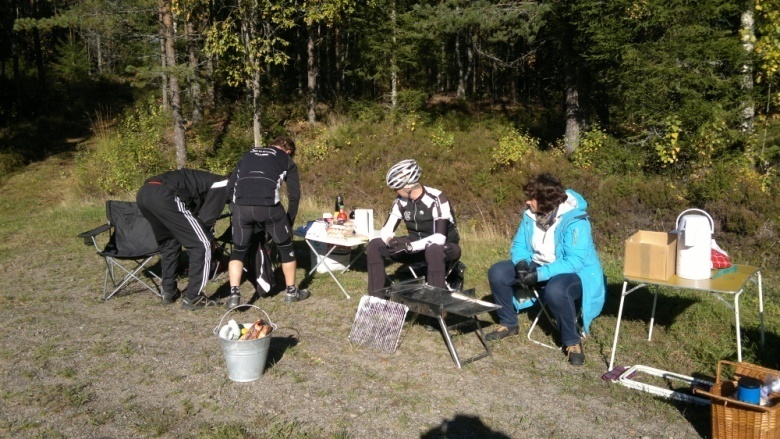 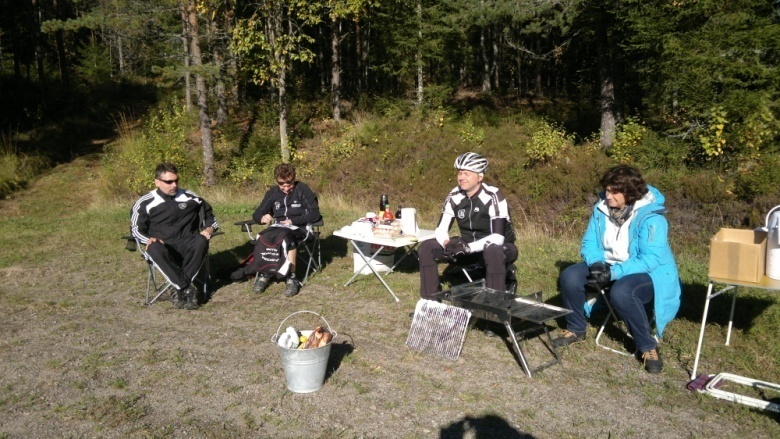 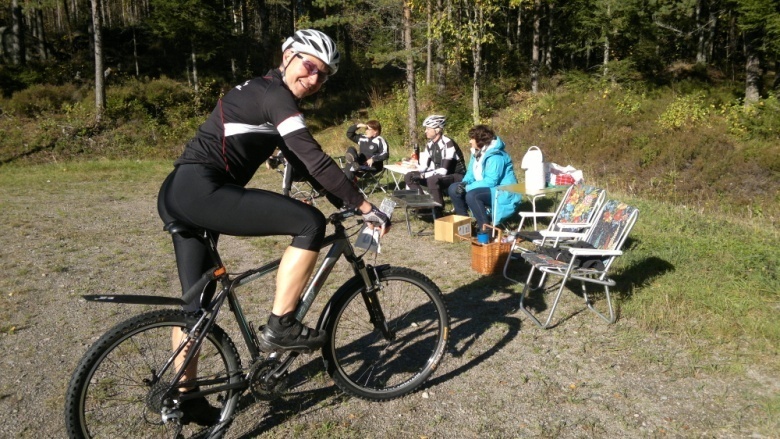 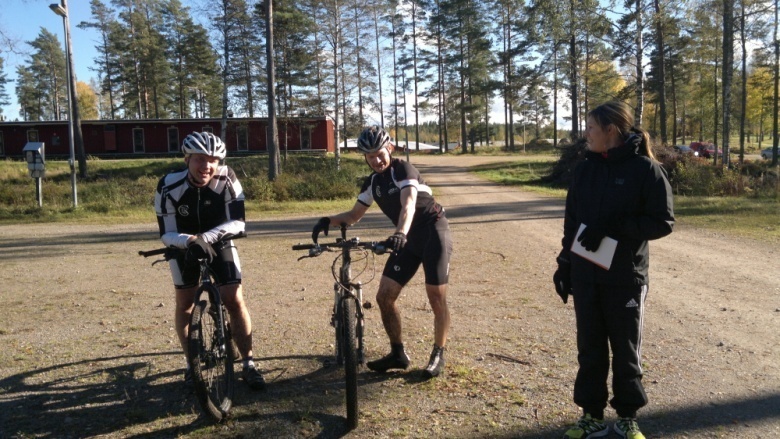 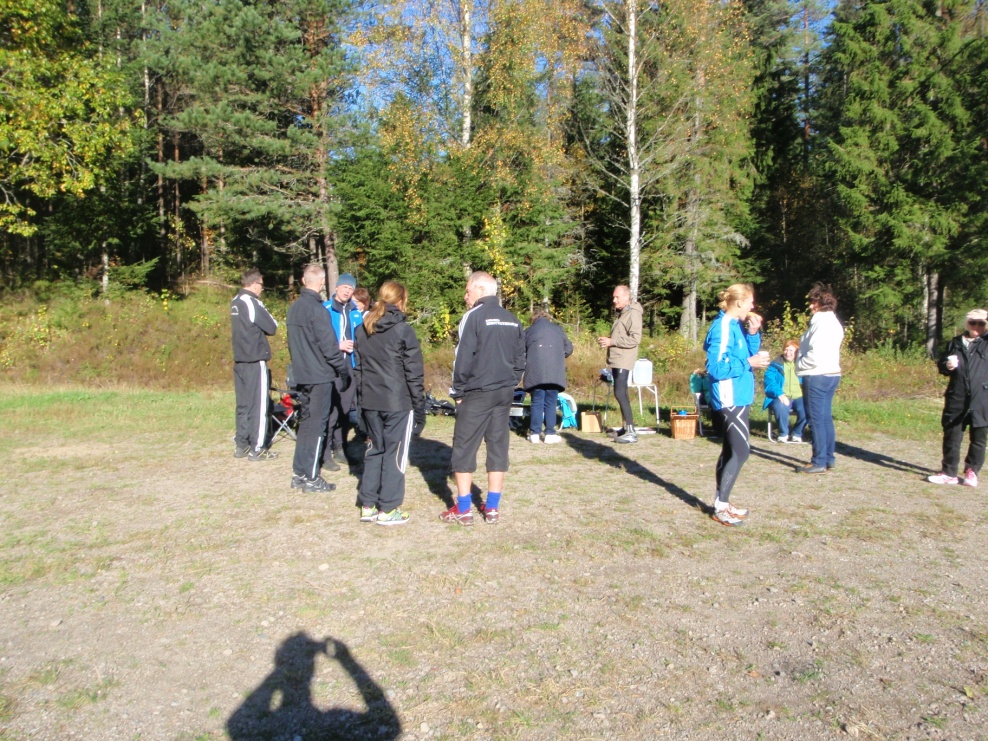 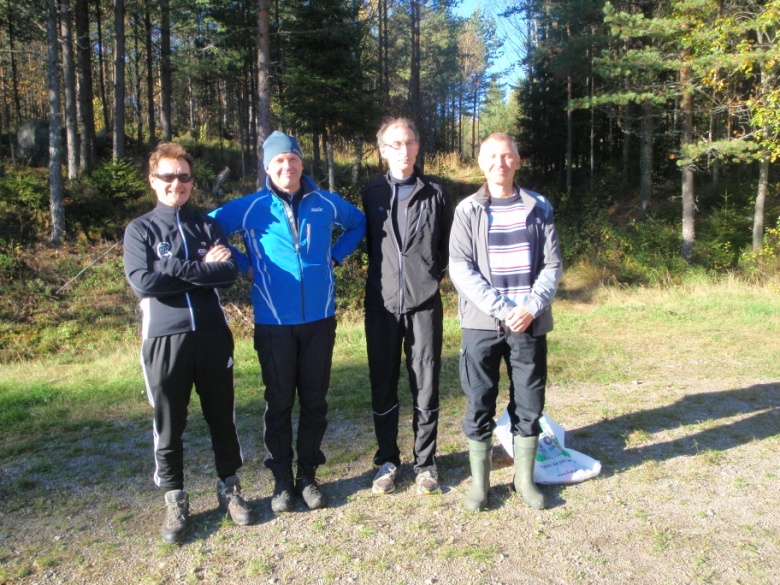 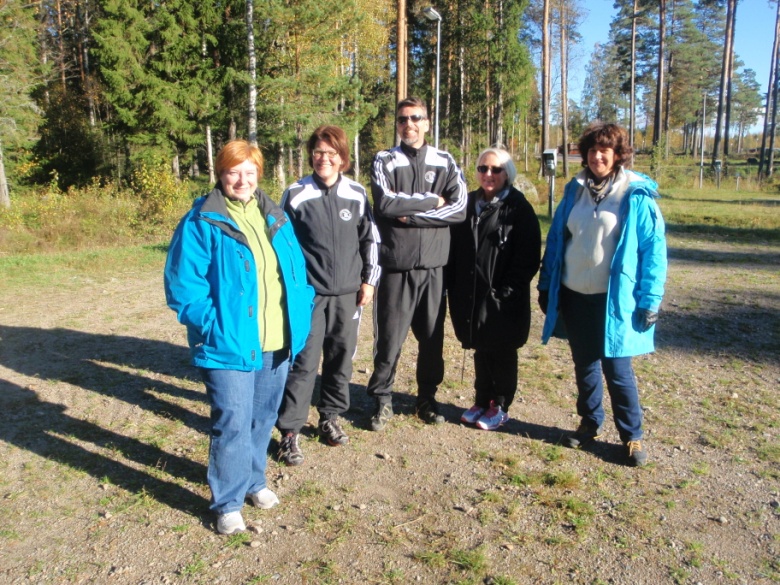 